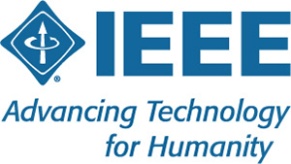 MINUTES – IEEE Orange County Section Executive Committee MeetingNetworking 6:00pm-6:30pmMeet-n-greet / Food / Sign-inCall Meeting to Order – 6:30pmSecretary Quorum Status – Secretary  -- 17 attending. Quorum established.Introduction of attendees (if time permits) – Welcomed 4 OCC Students.Approve Minutes from previous month(s) – motion for approval. Passedhttp://sites.ieee.org/ocs/files/2018/05/OC-ExCom-Minutes-2018-04-12-rev-2.pdfApproved AgendaSection BusinessChairman’s opening remarks Follow up Action Items from last meeting(s)Raja, Gora: Find a chair for an OC Section STEM CommitteeDONE – Kumar RamajayamGora: Prepare a draft 2018 budget for the section and circulateDONE. Motion to approve 2018 budget passed.Gora to regularly highlight chapters who have not reported Gora to hold a training meeting on the use of vTools for report submission.Treasurer’s reportSection Ledger;   Section Status relative to budgetOutstanding Funding RequestsYP funding request of 3/8/2018 $2060 – This item put into the budget and Irvin will allocate to the various YP activities.GameSIG requested $500 Seed on 4/12 – Motion to approve $250 passed.YP requested $350 for micromouse on 4/12 – Allocated within $2060Brian requested $90 reimbursement for Region 6 OpCom expenses on 3/25/18 -- DoneUpdates   (Check www.elynx.org or search the web for the event or click the link for more info)Gora called for participation: 2018 IEEE Volunteer Leadership Training Program (VoLT)Sustech 2018 Long Beach November 11, 2018 http://ieee.org/sustechOC Section as a sponsorLooking for paper submission, Committee volunteersSixth JPL/Mars Rover Update & LA/OC Society Expo on Sat, Sept 16, 2017Kumar needs part time Engineering instructors at Golden West Community College to also collaborate with Bytes & Bots Labs for class projects. rkumar@byteandbots.com OC Section and Committee ReportsMembership Development (MD) – Arie    -- Not updated.Educational Activities (EA) – Kumar to attend meet on Intel 2012 conference and report to IEEE OC.Professional Activities Committees for Engineers (PACE) – Awards – (July 1, 2018 deadline for nominations)Corporate Outreach – ArieAcademia Outreach - STEM Initiatives – University HS volunteers needed or May 19th C-Stem event – Motion to allocate $500 passed. Raja needs judges and clean up crews. Raja to collaborate with Kumar on STEM activities.UCR Try Engineering Summer Camp: https://tryengineeringcamps.ieee.org/Webmaster  – Russell HunterWeb events calendar www.e-lynx.org  – Advertiser / Distribution updates – Nick- current advertisers include: Encorps; Webster U Cybersecurity; UCI Continuing Education; Lighthouse Consulting; EMC+SIPI 2018 Event.University Student Branch ReportCalifornia State University Fullerton (CSUF) – Made presentation to request $2000 funding toward PCB printerResolved to work directly with Kumar to print PCBs on his printerStudents to further flesh out proposals based on feedbackStudents to work with Irvin to consolidate micromouse proposals and come up with a proposal for PACE funding.Action item: Send officer info and file reportsUniversity of California, Irvine (UCI) – Chapman University – UC Irvine – many events underwayAffinity GroupsConsultant’s Network (CN) - Women in Engineering (WiE) – Young Professionals (YP) – Irvin – For July YP conference attendance, motion to allocate $350 passed.CyberSecurity SIGGameSIG    OC Chapters & Society ActivitiesAerospace & Electronics Systems Society (AESS)Communications Society /Signal Processing Society (COMSIG)Computer Society (CS) - ComSoc                                                                                                               Electromagnetic Compatibility Society (EMC)Engineering in Medicine and Biology Society (EMBS)Microwave Theory Techniques / Electron Devices Joint Society(MTT/ED)Power and Engineering Society/Industry Applications Society (PES/IAS)Product Safety Engineering Society (PSES)Robotics & Automation Society (RAS)Solid State Circuits – Farad updated activities, free admission to conference offered to new IEEE membersIEEE Region UpdatesIEEE Southern California Council (ISC2) – Gora updated that the officers have been defined. Also, Foothill Section will join San Diego and OC Sections today.Review & Discuss ISC2 By-Laws and Chapter.  IEEE “TECH Talks” Speaker Forum – Next one scheduledIEEE USA Gov’t Relations Committee – in the works  New BusinessNew Funding Requests – see aboveOtherNEXT METTING – JUNE 14, 2018DATE:Thursday, May 10, 2018TIME:6:00 PM – 8:30 PMLOCATION:41 Tesla, Irvine, CA 92618